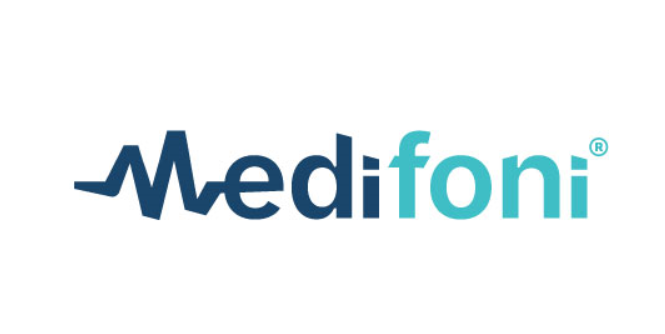 E-Ticaret sektöründe faaliyet gösteren firmamızın bünyesinde E-ticaret ve ürün yönetimi departmanlarında görevlendirilmek üzere; aşağıdaki niteliklere sahip Stajyer aramaktayız.Üniversitelerin İktisadi ve İdari Bilimler Fakültelerinde öğrenci Pozitif, güleryüzlü, Sözlü ve yazılı iletişimi kuvvetli,İyi derecede excel kullanabilen,Ekip çalışmasına yatkın,Dikkatli ve düzenli çalışmayı prensip edinmiş,İş disiplini olan, İnsan ilişkilerinde güçlü, Zorunlu stajı olan,Adayların fotoğraflı CV'leri ile noreply@medifoni.com adresine başvurmaları rica olunur.